2021年第56期2021 “大匠至心”非遗传承发展杭州沙龙2021年是“十四五”规划的首年,也是全面提高我国非遗保护能力和水平的重要时期。立足新发展阶段、贯彻新发展理念、构建新发展格局,推动高质量发展,是当前和今后一个时期的首要任务。9月17日阿坝州文化馆（州美术馆、州非遗中心）组织人员参加《浙江省第六届“大匠至心”非遗传承发展杭州沙龙》。副馆长易生围绕阿坝州非物质文化遗产保护与发展、非物质文化遗产与乡村振兴相结合进行发言，得到了参会领导和专家的一致赞许。秉持以人民为中心的发展理念,我馆将继续研究和探讨非遗与乡村振兴、中华民族共同体意识和人民日常生活的有机结合。阿坝州文化馆（州美术馆、州非遗中心）2021年9月18日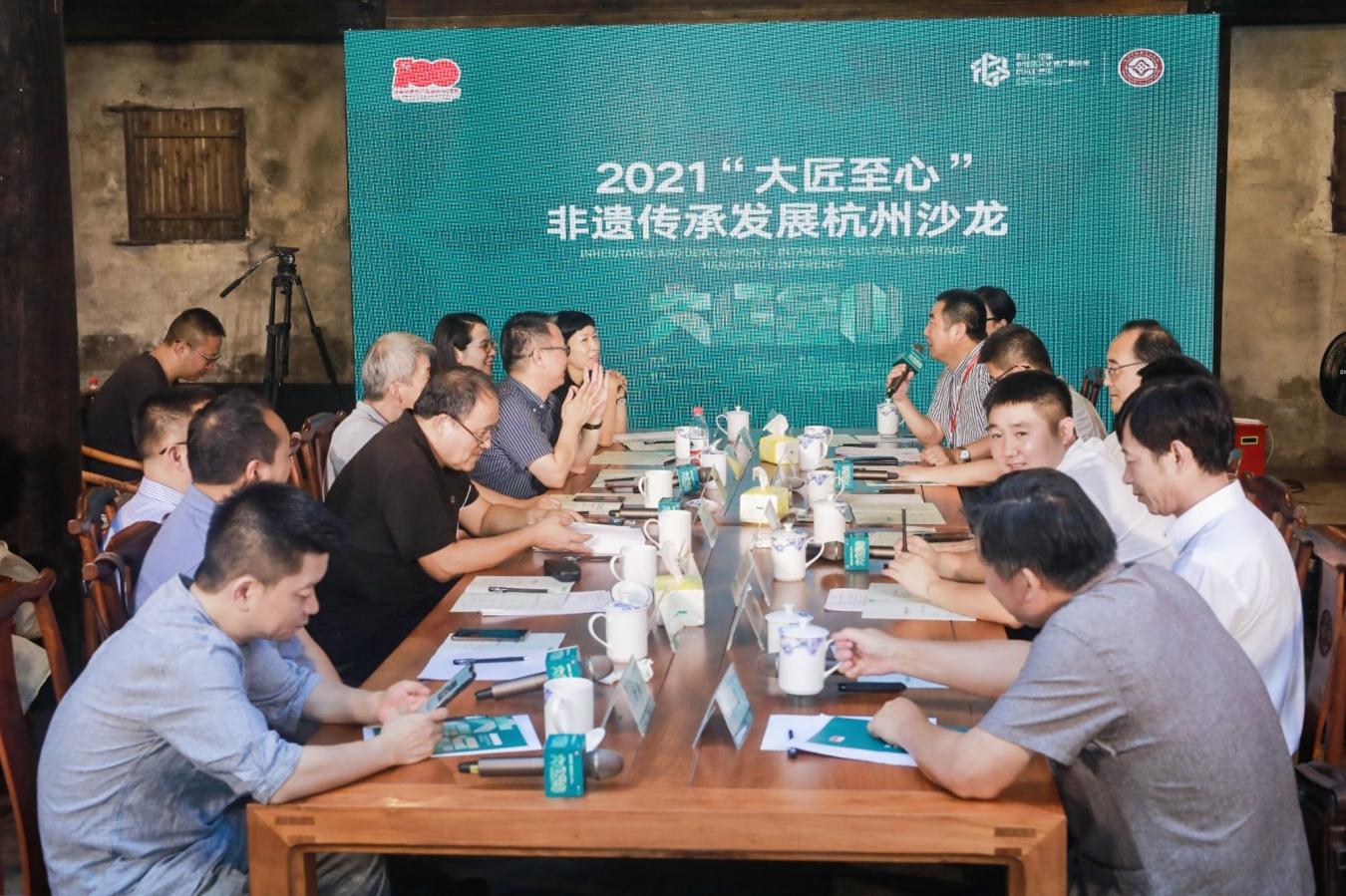 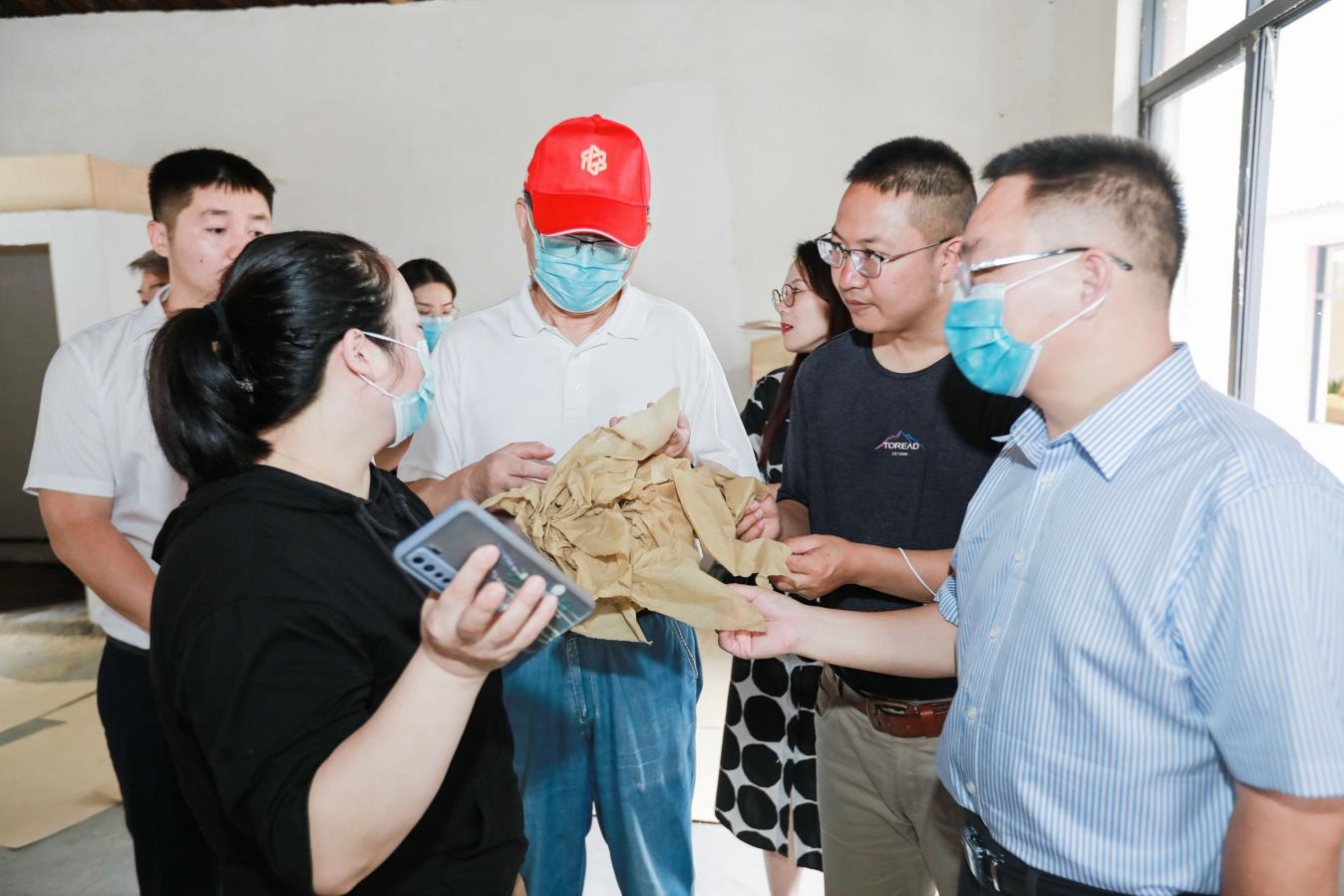 